      Februar på Krokodillene    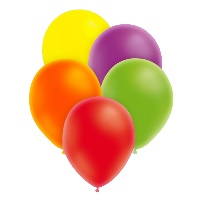 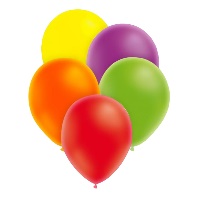 UkeMandag Tirsdag Onsdag Torsdag Fredag 501.Aktiviteter om Samenes nasjonaldag.Varmmat.02.Grupper.Aktiviteter om Samenes nasjonaldag.605.Inne formiddag.Ute ettermiddag.Aktiviteter om Samenes nasjonaldag.06.Turdag! Samenes nasjonaldag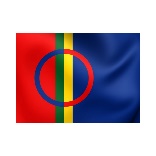 07.Forberede karneval.08.Grupper.Forberede karneval.Varmmat.09.Grupper.Forberede karneval.Kristoffer 5 år! Hurra!712.Inne formiddag.Ute ettermiddag.13.Turdag! Vi går kl.09.3014.Alle hjertersdag.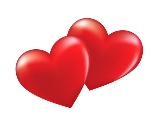 15.Grupper.Forberede karneval.Varmmat.16.Grupper.Forberede karneval.819.Inne formiddag.Ute ettermiddag.20.Turdag! Vi går kl.09.3021.Grupper.Forberede karneval.22.Grupper.Varmmat.Forberede karneval.23.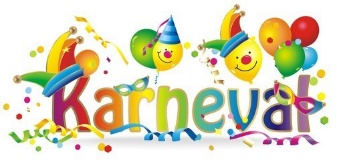 926.Inne formiddag.Ute ettermiddag.VINTERFERIE27.Turdag! Vi går kl.09.30VINTERFERIE28.Grupper.VINTERFERIE29.Grupper..Varmmat.VINTERFERIE